POLICY STATEMENT FOR SAFEGUARDING CHILDREN INCLUDING RISK ASSESSMENT FOR JFK MEMORIAL SCHOOL LIMERICK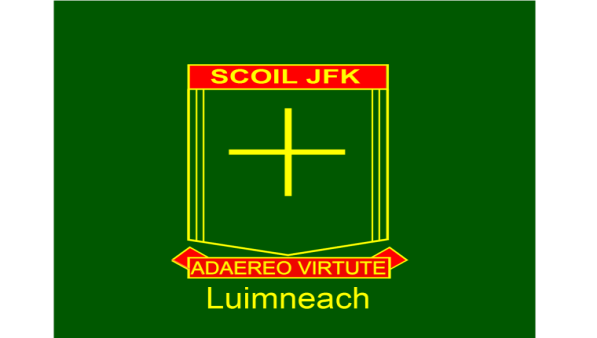                                     Child Safeguarding StatementWritten Assessment of Risk of John F Kennedy Memorial School .In accordance with section 11 of the Children First Act 2015 and with the requirement of Chapter 8 of the Child Protection Procedures for Primary and Post-Primary Schools 2017, the following is the Written Risk Assessment ofThe John F.Kennedy Memorial School) Limerick.List of school activitiesThe school has identified the following risk of harm in respect of its activities -3.The school has the following procedures in place to address the risks of harm identified in this assessment -In undertaking this risk assessment, the board of management has endeavoured to identify as far as possible the risks of harm that are relevant to this school and to ensure that adequate procedures are in place to manage all risks identified.  While it is not possible to foresee and remove all risk of harm, the school has in place the procedures listed in this risk assessment to manage and reduce risk to the greatest possible extent.This risk assessment has been completed by the Board of Management on     24/04/2018  It shall be reviewed as part of the school’s annual review of its Child Safeguarding Statement.Signed    Mr. Colm Doyle      Chairman Board of Management             Date:     24/04/2018Signed    Dálach Carey     Date:   24/04/2018      Principal/Secretary to the Board of ManagementJohn F Kennedy Memorial School is a Senior Boys primary school providing education to pupils from Second  to Sixth Class.In accordance with the requirements of the Children First Act 2015, Children First: National Guidance for the Protection and Welfare of Children 2017, the Child Protection Procedures for Primary and Post Primary Schools 2017 and Tusla Guidance on the preparation of Child Safeguarding Statements, the Board of Management of Scoil J.F.K. has agreed the Child Safeguarding Statement set out in this document.The Board of Management has adopted and will implement fully and without modification the Department’s Child Protection Procedures for Primary and Post Primary Schools 2017 as part of this overall Child Safeguarding StatementThe Designated Liaison Person (DLP) is Dalach CareyThe Deputy DLP  is Theresa O’SullivanThe Board of Management recognises that child protection and welfare considerations permeate all aspects of school life and must be reflected in all of the school’s policies, procedures, practices and activities In its policies, procedures, practices and activities, the school will adhere to the following principles of best practice in child protection and welfare.             The school will:recognise that the protection and welfare of children is of paramount importance, regardless of all other considerations;fully comply with its statutory obligations under the Children First Act 2015 and other relevant legislation relating to the protection and welfare of children;fully co-operate with the relevant statutory authorities in relation to child protection and welfare mattersadopt safe practices to minimise the possibility of harm or accidents happening to children and protect workers from the necessity to take unnecessary risks that may leave themselves open to accusations of abuse or neglect;develop a practice of openness with parents and encourage parental involvement in the education of their children; and fully respect confidentiality requirements in dealing with child protection matters.The school will also adhere to the above principles in relation to any adult pupil with a special vulnerability. The following procedures/measures are in place:In relation to any member of staff who is the subject of any investigation (howsoever described) in respect of any act, omission or circumstance in respect of a child attending the school, the school adheres to the relevant procedures set out in Chapter 7 of the Child Protection Procedures for Primary and Post-Primary Schools 2017 and to the relevant agreed disciplinary procedures for school staff which are published on the DES website.  In relation to the selection or recruitment of staff and their suitability to work with children, the school adheres to the statutory vetting requirements of the National Vetting Bureau (Children and Vulnerable Persons) Acts 2012 to 2016 and to the wider duty of care guidance set out in relevant Garda vetting and recruitment circulars published by the DES and available on the DES website.In relation to the provision of information and, where necessary, instruction and training, to staff in respect of the identification of the occurrence of harm (as defined in the 2015 Act) the school-Has provided each member of staff with a copy of the school’s Child Safeguarding Statement Ensures all new staff  are provided with a copy of the school’s Child Safeguarding Statement Encourages staff to avail of relevant training Encourages Board of Management members to avail of relevant training The Board of Management maintains records of all staff and Board member training In relation to reporting of child protection concerns to Tusla, all school personnel are required to adhere to the procedures set out in the Child Protection Procedures for Primary and Post-Primary Schools 2017, including in the case of registered teachers, those in relation to mandated reporting under the Children First Act 2015.In this school the Board has appointed the above named DLP as the “relevant person” (as defined in the Children First Act 2015) to be the first point of contact in respect of the child safeguarding statement.All registered teachers employed by the school are mandated persons under the Children First Act 2015.In accordance with the Children First Act 2015, the Board has carried out an assessment of any potential for harm to a child while attending the school or participating in school activities. A written assessment setting out the areas of risk identified and the school’s procedures for managing those risks is attached as an appendix to these procedures. The various procedures referred to in this Statement can be accessed via the school’s website, the DES website or will be made available on request by the school.Note:  The above is not intended as an exhaustive list. Individual Boards of Management shall also include in this section such other procedures/measures that are of relevance to the school in question.  This statement has been published on the school’s website and has been provided to all members of school personnel, the Parents’ Association  and the patron.  It is readily accessible to parents and guardians on request. A copy of this Statement will be made available to Tusla and the Department if requested.  This Child Safeguarding Statement will be reviewed annually or as soon as practicable after there has been a material change in any matter to which this statement refers.This Child Safeguarding Statement was adopted by the Board of Management on 24/04/2018Signed:        Mr. Colm Doyle		            Signed:     Mr. Dálach CareyChairperson of Board of Management 		Principal/Secretary to the Board of ManagementDate:     24/04/2108		Checklist for Review of the Child Safeguarding Statement The Child Protection Procedures for Primary and Post-Primary Schools 2017 require the Board of Management must undertake a review of its Child Safeguarding Statement and that the following checklist shall be used for this purpose. The review must be completed every year or as soon as practicable after there has been a material change in any matter to which the Child Safeguarding Statement refers.  Undertaking an annual review will also ensure that a school also meets its statutory obligation under section 11(8) of the Children First Act 2015, to review its Child Safeguarding Statement every two years.   The checklist is designed as an aid to conducting this review and is not intended as an exhaustive list of the issues to be considered. Individual Boards of Management shall include other items in the checklist that are of relevance to the school in question. As part of the overall review process, Boards of Management should also assess relevant school policies, procedures, practices and activities vis a vis their adherence to the principles of best practice in child protection and welfare as set out in the school’s Child Safeguarding Statement, the Children First Act 2015 and the Child Protection Procedures for Primary and Post-Primary Schools 2017.Signed:        Mr. Colm Doyle                                      Date:   24/04/2018Chairperson, Board of Management Signed:        Mr. Dálach Carey                         		Date:   24/04/2018Principal/Secretary to the Board of ManagementDaily arrival and dismissal of pupilsRecreation breaks for pupils Classroom teaching One-to-one teaching Outdoor teaching activities Sporting ActivitiesSchool outingsUse of toilet.Annual Sports DayFundraising events involving pupils Use of off-site facilities for school activities School transport arrangements Care of children with special educational needs, including intimate care where needed, Management of challenging behaviour amongst pupils, including appropriate use of restraint where requiredAdministration of MedicineAdministration of First Aid Curricular provision in respect of SPHE, RSE, Stay SafePrevention and dealing with bullying amongst pupilsTraining of school personnel in child protection mattersUse of external personnel to supplement curriculum Use of external personnel to support sports and other extra-curricular             activities Care of pupils with specific vulnerabilities/ needs such as  Pupils from ethnic minorities/migrantsMembers of the Traveller community Lesbian, gay, bisexual or transgender (LGBT) childrenPupils perceived to be LGBTPupils of minority religious faithsChildren in careChildren on CPNSRecruitment of school personnel including -Teachers/SNA’sCaretaker/Secretary/CleanersSports coachesExternal Tutors/Guest Speakers Volunteers/Parents in school activitiesVisitors/contractors present in school during school hours Visitors/contractors present during after school activities Participation by pupils in religious ceremonies/religious instruction external to the schoolUse of Information and Communication Technology by pupils in schoolApplication of sanctions under the school’s Code of Behaviour including detention of pupils, confiscation of phones etc.Students participating in work experience in the schoolStudent teachers undertaking training placement in schoolUse of video/photography/other media to record school events After school use of school premises by other organisations Use of school premises by other organisation during school dayRisk of harm not being recognised by school personnelRisk of harm not being reported properly and promptly by school personnelRisk of child being harmed in the school by a member of school personnel Risk of child being harmed in the school by another childRisk of child being harmed in the school by volunteer or visitor to the             schoolRisk of child being harmed by a member of school personnel, a member of staff of another organisation or other person while child participating in out of school activities e.g. school trip, swimming lessons  Risk of harm due to bullying of child Risk of harm due to inadequate supervision of children in schoolRisk of harm due to inadequate supervision of children while attending out of school activitiesRisk of harm due to inappropriate relationship/communications between child and another child or adultRisk of harm due to children inappropriately accessing/using computers, social media, phones and other devices while at schoolRisk of harm to children with SEN who have particular vulnerabilities Risk of harm due to inadequate code of behaviourRisk of harm in one-to-one teaching, counselling, coaching situationRisk of harm caused by member of school personnel communicating with pupils in appropriate manner via social media, texting, digital device or other mannerRisk of harm caused by member of school personnel accessing/circulating inappropriate material via social media, texting, digital device or other manner All school personnel are provided with a copy of the school’s Child Safeguarding StatementThe Child Protection Procedures for Primary and Post-Primary Schools 2017 are made available to all school personnel School Personnel are required to adhere to the Child Protection Procedures for Primary and Post-Primary Schools 2017 and all registered teaching staff are required to adhere to the Children First Act 2015The school implements in full the Stay Safe Programme The school implements in full the SPHE curriculumThe school has an Anti-Bullying Policy which fully adheres to the requirements of the Department’s Anti-Bullying Procedures for Primary and Post-Primary SchoolsThe school has a yard/playground supervision policy to ensure appropriate supervision of children during, assembly, dismissal and breaks and in respect of specific areas such as toilets, changing rooms etc.The school has in place clear procedures in respect of school outings  The school has a Health and safety policy  The school adheres to the requirements of the Garda vetting legislation and relevant DES circulars in relation to recruitment and Garda vetting The school complies with the Dept. of Ed codes of conduct for teachers and school personnel.The school complies with the agreed disciplinary procedures for teaching                      staffThe school has a Special Educational Needs policyThe school has in place a policy and procedures for the administration of medication to pupilsThe school –Has provided each member of school staff with a copy of the school’s Child Safeguarding Statement Ensures all new staff  are provided with a copy of the school’s Child Safeguarding Statement Encourages staff to avail of relevant training Encourages board of management members to avail of relevant trainingMaintains records of all staff and board member training The school has in place a policy and procedures for the administration of First Aid .(Only Ice packs will be applied to injuries and those injuries recorded in log book in secretary’s office.)The school has in place a code of behaviour for pupilsThe school has in place an ICT policy in respect of usage of ICT by pupilsThe school has in place a mobile phone policy in respect of usage of mobile phones by pupils (Pupils are not permitted to have smart phones in their possession in school )The school has in place a Critical Incident Management PlanThe school has in place procedures for  the use of external persons to supplement delivery of the curriculum The school has in place procedures for the use of external sports coachesThe school has in place procedures for one-to-one teaching activitiesThe school procedures in respect of student teacher placementsThe school has in place procedures in respect of students undertaking work experience in the school Students over 16 must provide evidence of Garda VettingImportant Note:  It should be noted that risk in the context of this risk assessment is the risk of “harm” as defined in the Children First Act 2015 and not general health and safety risk.  The definition of harm is set out in Chapter 4 of the Child Protection Procedures for Primary and Post- Primary Schools 2017Yes/NoHas the Board formally adopted a Child Safeguarding Statement in accordance with the ‘Child Protection Procedures for Primary and Post Primary Schools 2017’? As part of the school’s Child Safeguarding Statement, has the Board formally adopted, without modification, the ‘Child Protection Procedures for Primary and Post Primary Schools 2017’’? Does the school’s Child Safeguarding Statement include a written assessment of risk as required under the Children First Act 2015? Has the Board reviewed and updated where necessary the written assessment of risk as part of this overall review? Has the DLP attended available child protection training? Has the Deputy DLP attended available child protection training? Have any members of the Board attended child protection training? Are there both a DLP and a Deputy DLP currently appointed?Are the relevant contact details (Tusla and An Garda Síochána) to hand?Has the Board arrangements in place to communicate the school’s Child Safeguarding Statement to new school personnel? Is the Board satisfied that all school personnel have been made aware of their responsibilities under the ‘Child Protection Procedures for Primary and Post Primary Schools 2017’ and the Children First Act 2015? Has the Board received a Principal’s Child Protection Oversight Report at each Board meeting held since the last review was undertaken?Since the Board’s last review, was the Board informed of any child protection reports made to Tusla/An Garda Síochána by the DLP? Since the Board’s last review, was the Board informed of any cases where the DLP sought advice from Tusla/and as a result of this advice, no report to the HSE was made? Since the Board’s last review, was the Board informed of any cases where an allegation of abuse or neglect was made against any member of school personnel?Has the Board been provided with and reviewed all documents relevant to the Principal’s Child Protection Oversight Report?Is the Board satisfied that the child protection procedures in relation to the making of reports to Tusla/An Garda Síochána were appropriately followed in each case reviewed? Is the Board satisfied that, since the last review, all appropriate actions are being or have been taken in respect of any member of school personnel against whom an allegation of abuse or neglect has been made?*Were child protection matters reported to the Board appropriately recorded in the Board minutes? Is the Board satisfied that all records relating to child protection are appropriately filed and stored securely? Has the Board been notified by any parent in relation to that parent not receiving the standard notification required under section 5.6  of the ‘Child Protection Procedures for Primary and Post Primary Schools 2017’In relation to any cases identified at question 21above, has the Board ensured that any notifications required section 5.6 of the ‘Child Protection Procedures for Primary and Post Primary Schools 2017’ were subsequently issued by the DLP?Has the Board ensured that the Parents’ Association (if any), has been provided with the school’s Child Safeguarding Statement? Has the Board ensured that the patron has been provided with the school’s Child Safeguarding Statement?Has the Board ensured that the school’s Child Safeguarding Statement is available to parents on request? Has the Board ensured that the Stay Safe programme is implemented in full in the school? (applies to primary schools) Has the Board ensured that the Wellbeing Programme for Junior Cycle students is implemented in full in the school? (applies to post- primary schools)Has the Board ensured that the SPHE curriculum is implemented in full in the school?Is the Board satisfied that the statutory requirements for Garda Vetting have been met in respect of all school personnel (employees and volunteers)? * Is the Board satisfied that the Department’s requirements in relation to the provision of a child protection related statutory declaration and associated form of undertaking have been met in respect of persons appointed to teaching and non-teaching positions?* Is the Board satisfied that, from a child protection perspective, thorough recruitment and selection procedures are applied by the school in relation to all school personnel (employees and volunteers)?* Has the Board considered and addressed any complaints or suggestions for improvements regarding the school’s Child Safeguarding Statement?Has the Board sought the feedback of parents in relation to the school’s compliance with the requirements of the child safeguarding requirements of the ‘Child Protection Procedures for Primary and Post Primary Schools 2017’Has the Board sought the feedback of pupils in relation to the school’s child safeguarding arrangements?Is the Board satisfied that the ‘Child Protection Procedures for Primary and Post Primary Schools 2017’ are being fully and adequately implemented by the school? Has the Board identified any aspects of the school’s Child Safeguarding Statement and/or its implementation that require further improvement? Has the Board put in place an action plan containing appropriate timelines to address those aspects of the school’s Child Safeguarding Statement and/or its implementation that have been identified as requiring further improvement ? Has the Board ensured that any areas for improvement that that were identified in any previous review of the school’s Child Safeguarding Statement have been adequately addressed? 